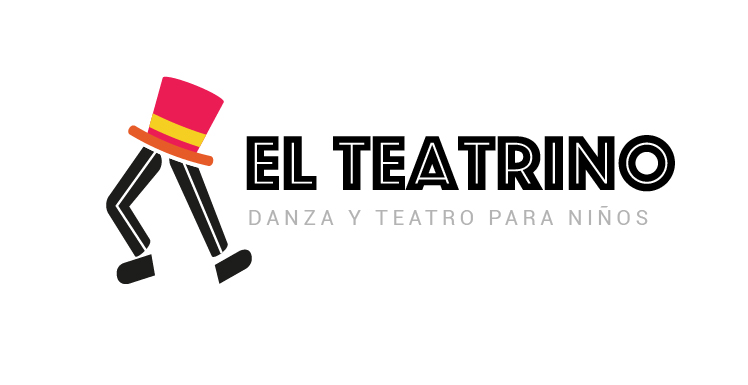 INSCRIPCIÓNNombre de niño /niña:___________________________________________________Edad: ___________Fecha de Nacimiento: __________________________________Nombre de la mamá: ____________________________________________________ Celular: __________________  Casa_________________________________________e- mail: Mamá___________________________________________________________Nombre del papá: ______________________________________________________ Celular: __________________  Casa_________________________________________e- mail: Papá____________________________________________________________Acudientes: _____________________________________________________________Teléfonos________________________________________________________________Quien recoge al niño/niña: ______________________________________________Teléfonos: _______________________________________________________________Forma de Pago:  5 pagos___________  3 pagos________  1 pago_________Autorizo que mi hijo salga en las fotos de los talleres   si _____   No______ Seguro Estudiantil  SI____ NO____ Otro? ________________EPS________ANEXAR.Observaciones:__________________________________________________________Fecha de la inscripción:_________________________________FIRMA: _____________________________,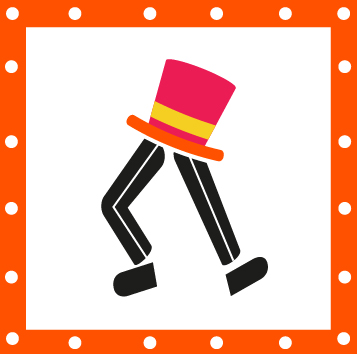 